Муниципальный Советгорода ПавловскаРЕШЕНИЕот 30 января  2019 года							№ 1/6.1О размере членских взносов на осуществление деятельности Совета  муниципальных образований Санкт-Петербурга на 2019 год	В соответствии с Законом Санкт-Петербурга от 23.09.2009 № 420-79 «Об организации местного самоуправления в Санкт-Петербурге», Уставом  внутригородского муниципального образования Санкт-Петербурга город Павловск, Уставом Совета муниципальных образований Санкт-Петербурга, решением Съезда Совета муниципальных образований Санкт-Петербурга от 05.12.2018 № 03 «Об утверждении размеров и порядка уплаты  членских взносов на осуществление деятельности Совета муниципальных образований Санкт-Петербурга  и содержание его органов на 2019 год и на плановый период 2020-2021 годов», Муниципальный Совет города ПавловскаРЕШИЛ:Установить ежемесячный  размер членских взносов на осуществление деятельности  Совета муниципальных образований Санкт-Петербурга и содержание его органов на 2019 год в размере 7000,00 рублей в месяц.Настоящее решение вступает в силу со дня его принятия. Контроль за исполнением решения возложить на Главу муниципального образования города Павловска.Глава муниципального образованиягорода Павловска								В.В. Зибарев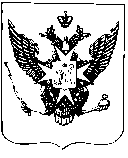 